УДК 629.423.31(043)РЕАЛЬНЫЕ ЭНЕРГЕТИЧЕСКИЕ ПОКАЗАТЕЛИ СИСТЕМ ТЯГОВОГО ЭЛЕКТРОПРИВОДА ВАГОНОВ МЕТРОПОЛИТЕНАЛе Суан Хонг, Тулупов В. Д.Национальный исследовательский университет «Московский энергетический институт», г. Москва, РоссияВ статье представлена оценка реальной эффективности систем тягового электропривода вагонов метрополитенаКлючевые слова: пассажирский транспорт, Московский метрополитен, тяговый электропривод, асинхронные тяговые машины, тяговые машыны постоянного тока, тягово-энергетические расчеты , параметрыВ Москве метрополитен  был открыт уже 15 мая 1935, а сегодня его доля в перевозке пассажиров среди предприятий городского пассажирского транспорта столицы превышает 56%. По сведениям официального сайта Мосметрополитена [1] «его услугами с среднем ежедневно пользуются более 7 млн. пассажиров, а в будние дни этот показатель превышает 9 млн. пассажиров. Это навысший показатель в мире». В этом же сайте утверждается, что сегодня «по интенсивности движения, наёжности и объёмам перевозок Московский метрополитен стабильно занимает первое место в мире. Он в первой тройке метрополитенов мира практически по всем другим показателям».Повышение роли метрополитенов в решении проблемы пассажирских перевозок и увелечение потребления ими электроэнергии делают настоятельно необходимым улучшение тягово-энергетических показателей электропоездов метрополитена, что является основным средством увелечении провозной способности линий метрополитена при одновременном ограничении роста или даже снижении удельного потребления энергии на единицу работы.Очевидно, что в любом случае при создании новых систем тягового электропривода (ТЭП) необходимо добиваться достижения максимального результата с наименьшими затратами, включая и затрату времени на разработку и освоение производства и эксплуатации. Вместе с тем, нужно учитывать и практические возможности реализации новых технических решений промышленностью и освоения их обслуживания в эксплуатации. Особенно актуальна эта задача в сложившихся трудных объективных условиях как и в сфере производства, так и в сфере экспуатации электропоездов метро (ЭПМ).Технико-экономические показатели работы метрополитенов в решающей степени определяются эксплуатационными качествами используемых в них электроподвижного состава (ЭПС), которые, в свою очередь, определяются соответствующими показателями (стоимость изготовления, затраты на ремонты и обслуживание, срок службы, удельный расход энергии и надёжность работы...) использованной на них системы ТЭП, что и определяет актуальность и значимость обоснованного его выбора. В связи с развитием полупроводниковой преобразовательной техники появилось много возможностей совершенствования ТЭП. Среди них: использование на ЭПС с традиционными тяговыми машинами (ТМ) при электроснабжении постоянным током импульсного управления и при электроснабжения переменным током - плавного регулирования напряжения питания ТМ и рекуперативного торможения и на обоих типах ЭПС с коллекторными тяговыми машинами (КТМ) независимого возбуждения (НВ), а также - применение бесколлекторных ТМ - асинхронных, вентильных (ВТМ) и индукторных (ИТМ) [2]. В последнее время среди части специалистов утвердилось недостаточно обоснованное убеждение о безальтернативности использования на  ЭПМ только асинхронных тяговых машин (АТМ), что якобы обеспечивает им решающие и бесспорные преимущества перед «архаичным» ТЭП с тяговыми машинами постоянного тока (ТМ ПТ) и дискретно-резисторным управлением (ДРУ). Такой поход не раз приводил к серьезным ошибкам.К выбору рациональных систем ТЭП вагонов метрополитена необходимо сопоставление их ТЭЭ. Для решения этой задачи проводим тягово-энергетические расчеты (ТЭР). К ним относятсяРасчет и построение пуско-тормозной диаграммыРасчёт и построение кривых движения для заданных условий-	   Определение расхода энергии на движение поезда.     Программа разработана в среде Mathcad с использованием элементов программирования применительно к электропоездам метрополитена постоянного тока с различными системами ТЭП. При помощи этой программы возможно осуществить моделирование движения заданного типа ЭПМ при его заданной системе ТЭП, при заданных внешних и внутренних параметрах его работы и при заданных условиях движения.К основным параметрам ЭПМ относятся его вес (масса), как полный, так и сцепной, общее число тяговых машин  (ТМ), максимальная скорость движения.К основным параметрам системы ТЭП относятся: тип ТМ с обмоточными данными и нагрузочной характеристикой, передаточное число редуктора, диаметр движущего колеса, схемы соединения ТМ, число и номиналы ступеней сопротивлений пускового реостата, число и номиналы ступеней ОП, наличие того или иного типа электрического тормоза (рекуперативного, реостатного или обоих сразу), число и номиналы ступеней тормозного (балластного) реостата. К основным внешним параметрам относятся напряжение в контактной сети (КС) как в режиме тяги, так и в режиме рекуперативного торможения. К основным внутренним параметрам относятся ток уставки якоря ТМ как в режиме тяги, так и в режиме электрического торможения, а также максимальный ток возбуждения. К заданным условиям движения относятся: общая длина участка и общее время движения по этому учасику (то есть задана средняя скорость движения по участку), либо общая длина участка и длина участка следования в режиме тяги, а также среднее значение величины уклонка на этом участке, коьорый определяется предварительно путем сначала спрямления, а затем у среднения реального профиля пути. Знак величины среднего уклона определяется соответствующим направлением движения.Для заданных параметров ТЭП (табл. 1), а также внешних и внутренних параметров его работы программой производится построение различных участков пусковой и тормозной характеристик, а затем их соединения в одно единое целое.Таблица 1. Основные заданные параметры ТЭП вагонов метрополитенаДалее для заданных параметров ЭПМ и заданных условий движения (табл. 2) производится сначала посьроение отдельных участков кривых движения, и затем их компановка также в одно единое целое. После этого призводится определение расхода энергии на движение поезда и ряд других необходимых исследователю параметров. При этом построение кривых движения производится при наличии трех основных ее участков, соответствующих основным режимам движения, то есть тяги, выбега и торможения, а также для одного усредненного значения уклона.Таблица 2. Входные данные программы для расчета в среде Mathcad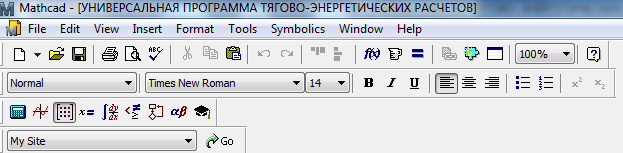 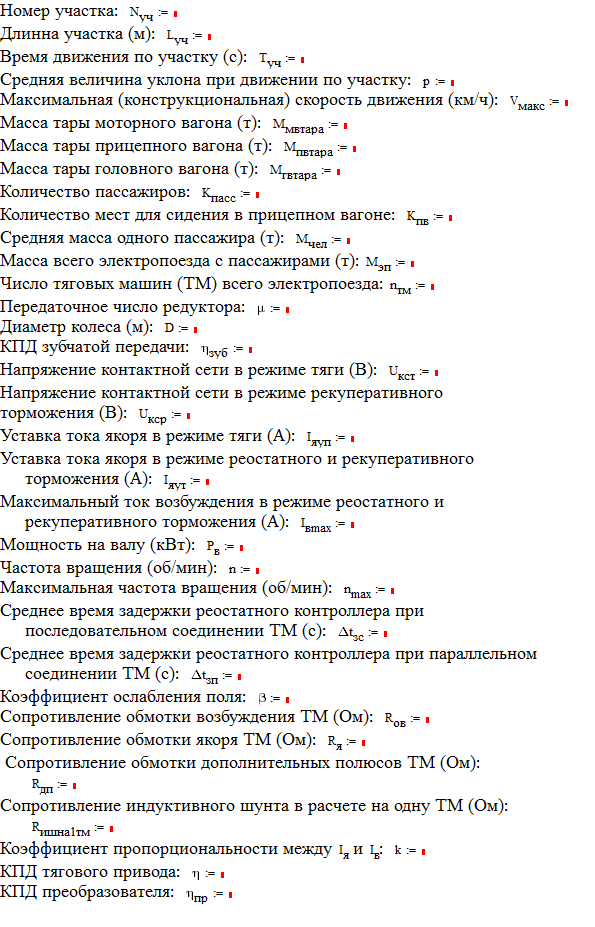 В [3] показано, что с помощью вышей программы построили тяговую и тормозную характеристику, оптимальную кривую движения вагона метро с ТЭП  ПТ последовательного возбуждения (ПВ), независимого возбуждения (НВ) и также с АТМ на перегоне L=1700 м; скорость сообщения Vсообщ=43 км/ч. Полученные расходы электроэнергии метрополитена с различными системами ТЭП (таб. 3) благодаря вышим сведениям и по формуле: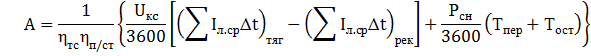  где:   - средний КПД тяговой сети;  - средний КПД тяговой подстанции;Рсн = 3 кВт – мощность нагрузки собственных нужд;Тпер – время движения поезда по перегону;Тост = 20 с – время остановки для метрополитена;=750 B - среднее напряжение в контактной сети.  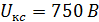 Таб. 3. Расходы электроэнергии метрополитена с различными системами ТЭПСопоставление тягово-энергетических расчетов показывает, что наиболее экономичным вариантом с наименьшим удельным расходом энергии является вариант с АТМ при мощности двигателя 110 кВт. Несколько уступает ему вариант 4 с приводом постоянного тока НВ, который в свою очередь имеет лучшие энергетические показатели по сравнению с вариантом 3 ТЭП ПТ ПВ.  Во всех трех выше перечисленных случаях имеет место примерно одинаковый расход энергии в режиме тяги, и отличие итогового расхода энергии заключается в существенном возврате энергии при рекуперативном торможении. В случае варианта 3 рекуперативное торможение полностью отсутствует, поэтому в этом случае имеет место наибольший расход энергии. В случае варианта 4 применяется рекуперативное торможение до скорости 17 км/ч, что приводит к снижению расхода энергии. В случае варианта 2 рекуперативное торможение осуществляется практически до полной остановки, поэтому расход энергии минимален. На реальном метрополитене «Русич» применяются АТМ мощностью 170 кВт, то есть больше чем на серийных электропоездах с приводом постоянного тока, поэтому в этом случае расход энергии на тягу будет существенно больше, чем при использовании двигателей мощностью 110 кВт. Возврат энергии при рекуперативном торможении примерно одинаков. Поэтому в случае варианта 1 имеет место наибольший расход энергии.В целом проведенный анализ показывает, что наиболее энергетически эффективным является использование на ЭПМ с АТМ. Однако, ЭПС с ATM имеет и ряд недостатков, часть из которых была выявлена в испытаниях и эксплуатации во Франции [4]. При использовании же ТЭП ПТ желательно применять независимое возбуждение тяговых машин. Вывод: Объективные данные показывают, что при реализации на ЭПМ с тяговыми машинами постоянного тока простых и проверенных на опытных образцах технических решений по совершенствованию их ТЭП [5]  они не будут уступать поездам с ATM ни по одному показателю [6]. При цене ориентировочно вдвое меньшей [7] они будут существенно эффективнее.  Важнейшим их премуществом является возможность использования полученных результатов при модернизации эксплуатируемых ЭПМ, значительная часть которых ещё не отработала расчётного срока. Поэтому использование ТЭП с ТМ ПТ перспективно.Библиографический список1.	Интернет – ресурс. Официальный сайт Мосметрополитена http://www.mosmetro.ru/about/information/2.	Ле Суан Хонг. Cопоставление эффективности систем тягового электропривода электроподвижного состава/ Суан Хонг Ле // Энергетика: Эффективность, надежность, безопасность: материалы XX Всероссийской научно-технической конференции / Томский политехнический университет. - Томск: Изд-во Томского политехнического университета, 2014. Т. I. - С. 93-98.3.	Ле С.Х. Универсальная программа тягово-энергетических расчетов для метрополитена постоянного тока с различными  системами тягового электропривода / С.Х. Ле // Тезисы докладов. Перспективные информационные технологии (ПИТ 2014): труды Международной научно-технической конференции / под ред. С.А. Прохорова. - Самара: Издательство Самарского научного центра РАН, 2014. - С. 521-525.4.	Nouvion F.F.  Into the second century / F.F. Nouvion // Railway Gazette International. - April 1979, - P. 296-300.5.	Тулупов В.Д.. Тяговый электропривод постоянного тока с наилучшими технико-экономическими показателями / В.Д. Тулупов // Сборник "Электросила", выпуск 41. Г. Санкт-Петербург, 2002. - С. 196-210.     6.	Nouvion F.F.  Considerationsn  on  the  use  of  d.c  and  three- phase  traction  motors  and  transmission  system  in  the  context  of  motive  power  development / F.F. Nouvion //  Proceedings of the Institution of Mechanical Engineers. - 1987, Vol.201. - № 2. - P. 99-113.  7.	Ле Суан Хонг. Оценка  экономической  эффективности альтернативных систем  тягового  электропривода поездов  Московского  метрополитена / Суан Хонг Ле, В.Д Тулупов // Экономические   аспекты логистики   и   качества работы   железнодорожного транспорта: Всероссийская научно-практическая конференция. - г. Омск, 2013. - С. 8-12.	ПоказателиМодели вагоновМодели вагоновПоказателиСерийный вагон                           81-714, 81-717Вагон «Русич»81-740, 81-741Тип двигателя (ТЭП)Тяговая машина постоянного тока (ТМ ПТ) ДК-117ААсинхронная тяговая машина (АТМ)ДАТЭ-170-4 У2Номинальное напряжениеконтактной сети, В750750Мощность на валу, кВт110170КПД на валу, %89,592№ п/пСистема приводаРасход энергии на тягу, Вт*чРасход энергии на возбуждение, Вт*чОтдача энергии при торможении,Вт*чСуммарный удельный расход энергии, Вт*ч/т*км1.С асинхронным тяговым приводом мощностью 170 кВт.329800539036.5752С асинхронным тяговым приводом мощностью 110 кВт288800550131.0243.Постоянного тока последовательного возбуждения мощностью 110 кВт.296000039.1764.Постоянного тока независимого возбуждения мощностью 110 кВт.283003.385253234.104